 Wedding Prices 2018  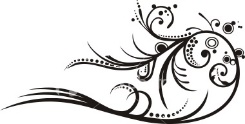 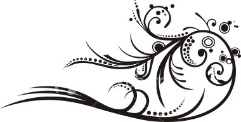 Strock Enterprises, Inc., 729 Williams Grove Rd. Mechanicsburg, PA 17055  (717) 697-2824 - www.strockenterprises.netFor questions, call, email, or text your Strock Representative:Raelene@strockenterprises.netKurtis@strockenterprises.net, cell: (717)609-9975Special Wedding Bundle PackagesWedding Reception (1st event) + Rehearsal Dinner or Bridal Shower (2nd event)= 5% off the venue & food of 2nd event (only)Wedding Reception (1st event) + Rehearsal Dinner + Bridal Shower= 5% off the venue & food of 2nd event + 10 % off the venue & food of 3rd event      (To qualify for discounts, all food must be catered by Strock Enterprises., Inc. Contact Kurtis for pricing.)Please Note:Rehearsals:  There is no charge for rehearsals.  However, rehearsals will be held during the regular work week, on an evening, when no events are scheduled.  Most times the rehearsal can be held on a Thursday.Protection from outside weather:  If someone holding an outside wedding on our premise, wants protection from the weather as a back-up—they should reserve the corn crib at the additional cost.  No refunds will be given if the corn crib is not used that day.Ceremony pricing: All ceremony prices are the same (Fridays-Sundays). Pricing includes chair set-up, time for the ceremony, Chicken Coop access, and chair tear-down.